Application to Exhibit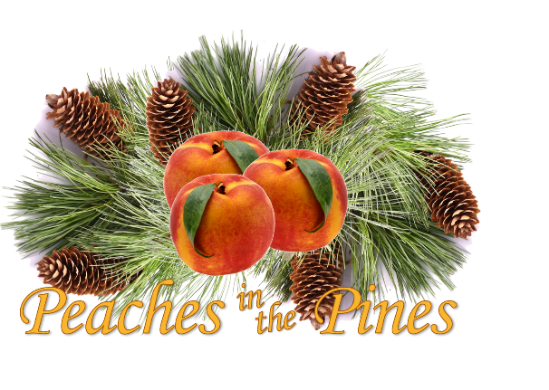 DATE:  June 8, 2019:  9:00 AM – 6:00 PM
LOCATION:  728 LAKE MERIWETHER ROAD 
WOODBURY, GA   30293NAME: ______________________________________________________________________________ADDRESS: __________________________________ City, State & Zip:_________________________                                    Telephone:______________   EMAIL: _____________________________________________________PRODUCTS:  _________________________________________________________________________Please submit this application for review to ensure items are consistent with emphasis on handcrafted and home-made items. No mass-produced or commercially produced items.  Multiple vendors with same or similar items will be considered on a first-come/first-serve basis.  Vendors are only allowed to sell items on your approved list.  ALL VENDORS MUST SUBMIT PHOTOS OF YOUR ITEMS AND YOUR BOOTH FOR APPROVAL. Applications without photos may not be considered for approval.ALL FOOD VENDORS must submit type/voltage of electricity needed and exact size of booth or truck (NO GENERATORS ALLOWED).  Food vendors cannot sell bottled water or soft drinks; only lemonade; tea or sports drinks.  Please see attached exhibitor participation guidelines prior to submitting your application.  Applications are due no later than May 1, 2019; you will be notified no later than May 10, 2019 of a decision on your application.  If accepted, you will then be asked to sign an exhibitor contract and submit fees, no later than May 24, 2019.BOOTH SIZES ARE 12’ X 12’ AND ARE PRICED AS LISTED 
FOOD VENDORS SPACES ARE 10’ X 20’(VENDORS  SUPPLY  TENTS, TABLES, CHAIRS AS NEEDED)INDIVIDUALS OR BUSINESSES	$50 per space		___________FOOD VENDORS	$75 per space		___________CHURCH OR CIVIC GROUP	$25 per space 		___________Electricity (limited capacity)					$15 per space                       ___________PUBLIC SERVICE ORGANIZATIONS                                                                                                                          (SHERIFF, POLICE, FIRE, AIR EVAC, RED CROSS, ETC)					    FREEPLEASE MAIL YOUR COMPLETED APPLICATION MERIWETHER COUNTY CHAMBER OF COMMERCE and TOURISMP.O. BOX 9WARM SPRINGS, GA   31830
706-655-3322